Year 4 Yearly Overview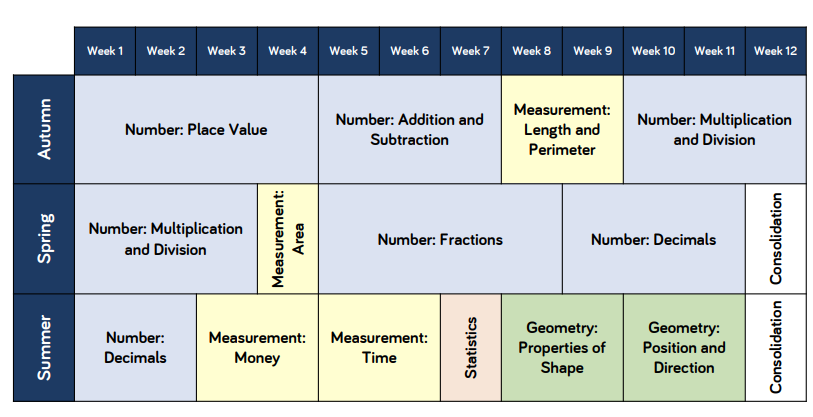 